Spočítej, kolik tulipánů je v každém řádku, pojmenuj barvy, kterými jsi barvy vymaloval, řekni, jakou barvu má první tulipán v řadě nahoře, jakou barvu má tulipán v řadě dole…Omalovánka:Mladší děti: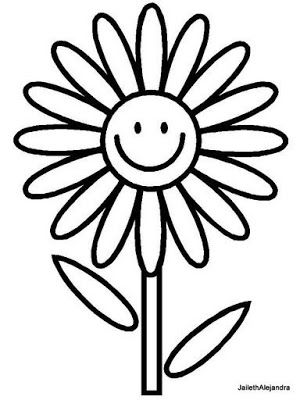 Vymysli, co mohla květinka vidět ve svém okolí, proč se usmívá, jak se jmenuje, jakou má barvu…Starší děti: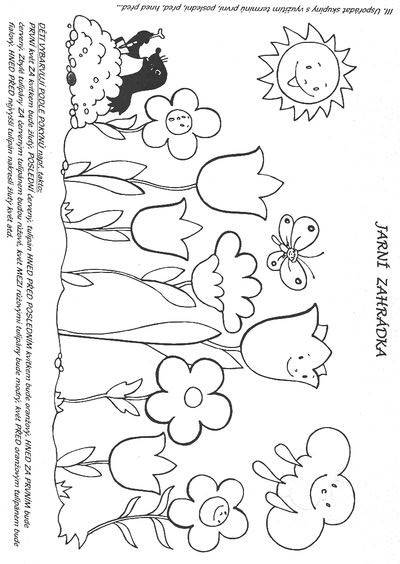 Puzzle:Zkuste si vybarvit a složit puzzle.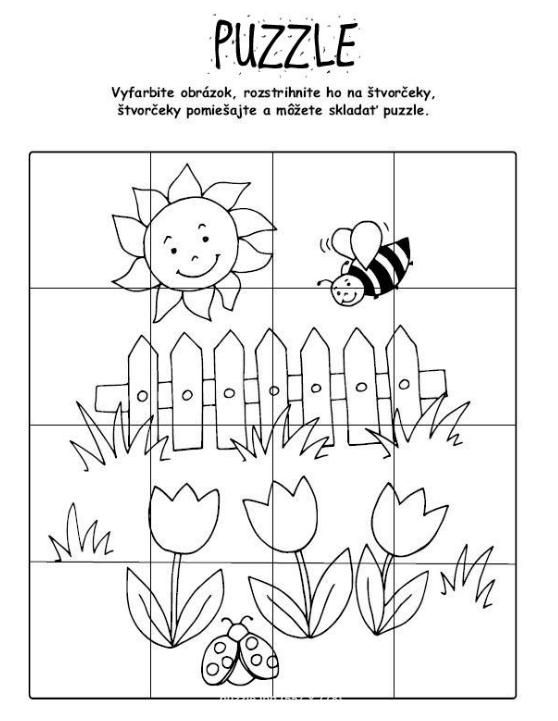 Výtvarná činnost:Pomůcky: papír, PET lahev, popř. plastová vidlička či tiskátka (lze si je vyřezat z brambor – libovolný motiv, temperová barva, talířek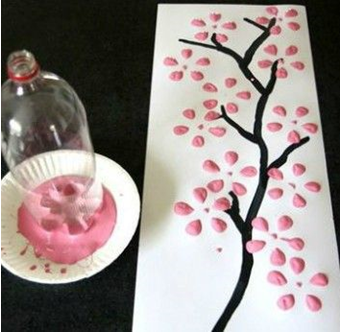 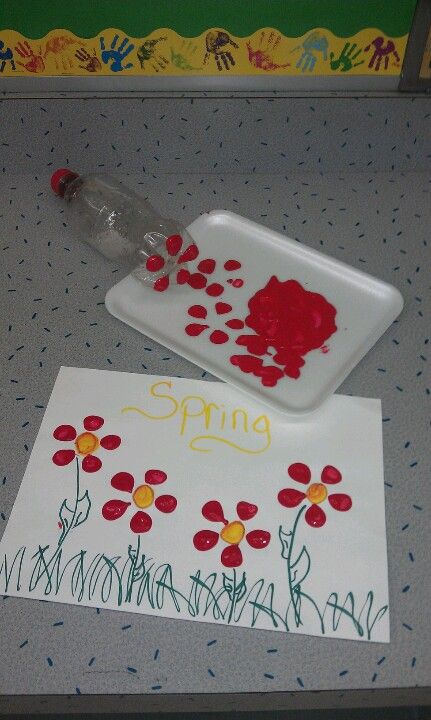 Pracovní činnost:Pomůcky: barevné papíry, nůžky, fixa na dokreslení, rolička od kuchyňských utěrek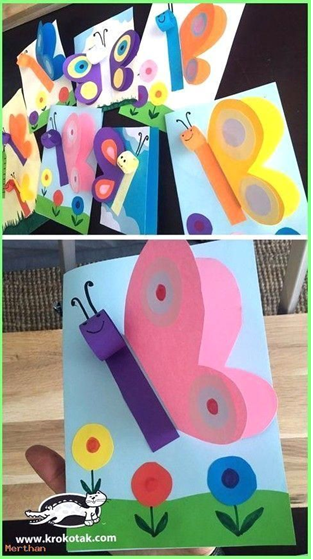 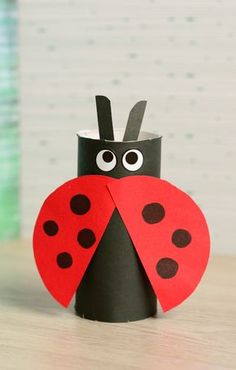 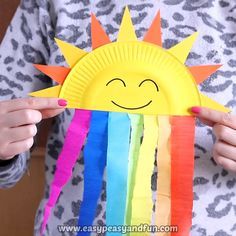 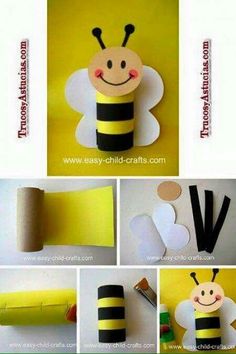 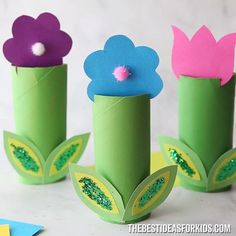 Didaktická hra: Zasoutěžte si s rodiči, kdo z vás vymyslí nejvíce slov od určité hlásky. Za každé správné slovo dostane soutěžící např. obrázek. Kdo bude mít obrázků nejvíc, ten vyhrává. Pohybová hra:Obdoba hry Čáp ztratil čepičku - Dítě s dospělou osobou říká říkanku a klapou při tom nataženýma rukama před sebou (představují zobák čápa).- Říkanka zní takto: „Čáp ztratil čepičku, měla barvu barvičku XXX“. Dospělá osoba řekne nějakou barvu, např. žlutou.- Úkolem dítěte je co nejrychleji tuhle barvu najít a dotknout se jí (stačí jed